2023 Aquatic Area Envirothon Questions1.) Water clarity can indicate problems associated with excess nutrients or soil erosion.  What tool do biologists use the check water clarity?Eckman dredgeFlow meterSecchi diskMeter stick2.)  What combination of fish species is typically the most successful in Ohio farm ponds?Channel catfish, white crappie, and green sunfishLargemouth bass, bluegill, and channel catfishSmallmouth bass, bluegill, and channel catfishWalleye, yellow perch, and emerald shiners3.) The stream running through this field is part of a network of many streams and rivers all leading to one place.  What is this geographic feature on a landscape called?WatershedChannelRiparian AreaPoint source4.) Of the four variables listed below, which one is NOT used in wetland delineation or determining if a site is a wetland?TopographyVegetation typeHydrologySoil type5.) Harmful algal blooms are caused by _________Green algaeRed AlgaeCyanobacteriaChlorophyll6.) This wetland tree often develops specialized root structures called pneumatophores, or knees, when growing in flooded soil.Eastern CottonwoodBald CypressAmerican SycamoreAll the above7.) Wetlands are important parts of a healthy, functioning ecosystem.  In addition to providing valuable wildlife habitat, what important function does a wetland provide?Converts oxygen to carbon dioxideTransports nutrients from trees to vegetationFilters and stores water, releasing it slowly after a rain eventNone of the above8.) A small intermittent stream at the headwaters of drainage network is classified as what order using the Strahler Stream Order Classification System?TenthAntecedentBraidedFirst9.) As a watershed is developed from agriculture/forest to more urban/industrial, what is the most significant impact to the streams and rivers?Greater amount of impervious surfaces resulting in larger flood eventsMore debris in the water resulting in more flooding conditions.More drainage tile in the watershed, resulting in greater flood events.Less surface runoff because urban environments slow water flow10.) The process in which lakes and reservoirs separate into three distinct layers (epilimnion, thermocline, and hypolimnion) is called?Turn-overStratificationLayeringBuffering11.) Dissolved oxygen refers to the concentration of oxygen gas incorporated in water. Which of the following is not a pathway for oxygen to enter the water?Fish respirationAbsorption from the atmospherePhotosynthesisTurbulence from current, wind, or waves12.) The absence of sensitive species of fish or aquatic invertebrates is indicative of a stream that is:HealthyImpairedUnnaturalUnmanaged13.) Streams that are deemed high quality have a greater proportion of aquatic species that are sensitive to poor water quality. Which of the following invertebrates is not considered sensitive?CaddisfliesRiffle beetlesMidge fliesStoneflies14.) Many birds may be found along or in Ohio’s waterways.  Some prey on aquatic creatures, while others eat aquatic vegetation.  Below is a picture of the former, preying mainly on small fish.  Identify the bird.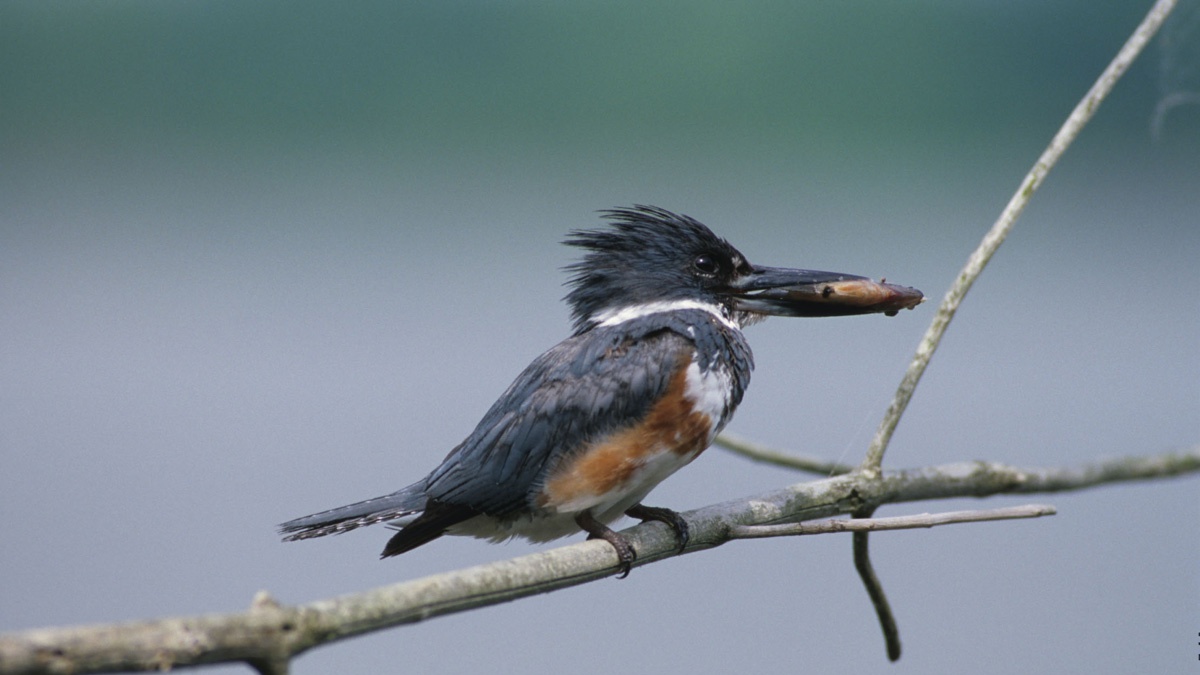 Hairy WoodpeckerGreen HeronBelted KingfisherPied-billed Grebe15.) Water quality is one factor that determines what species may be found in a body of water. However, there are other factors that may prevent certain species from occurring.  In a warm water quality stream, which of the following would you least expect to find?Smallmouth BassMuskellungeBrook TroutBrindled Madtom16.) Soil particles running into waterways can cause many issues.  When these soil particles enter a stream and build up along the bottom, covering the crevices of rocks and other debris, it is called:EutrophicationSedimentationSuffocationPercolation17.) Many species of trees can be found in riparian zones along waterways.  Some trees are better adapted to the challenges faced by those along waterways.  Which of the following trees would be considered the most water tolerant species?SycamoreWhite PineBlack CherryBlack Walnut18.) Various gears can be used to collect fish from our waterways.  If you were trying to find live specimens from a riffle, which piece of equipment would BEST be suited for this?SeineBucketLive-wellElectrofishing boat19.) Cyanobacteria are classified as:AlgaePlantProtistsNone of the above20.) Correctly identify the macroinvertebrate below: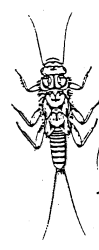 MayflyDamselflyStoneflyDragonfly21.) Indicator species help us identify waterways that may or may not be contaminated.  Amphibians are a great indicator to show the quality of a body of water, but many are in decline.  One such species is North America’s largest salamander, pictured below.  Correctly identify the species.Common Mudpuppy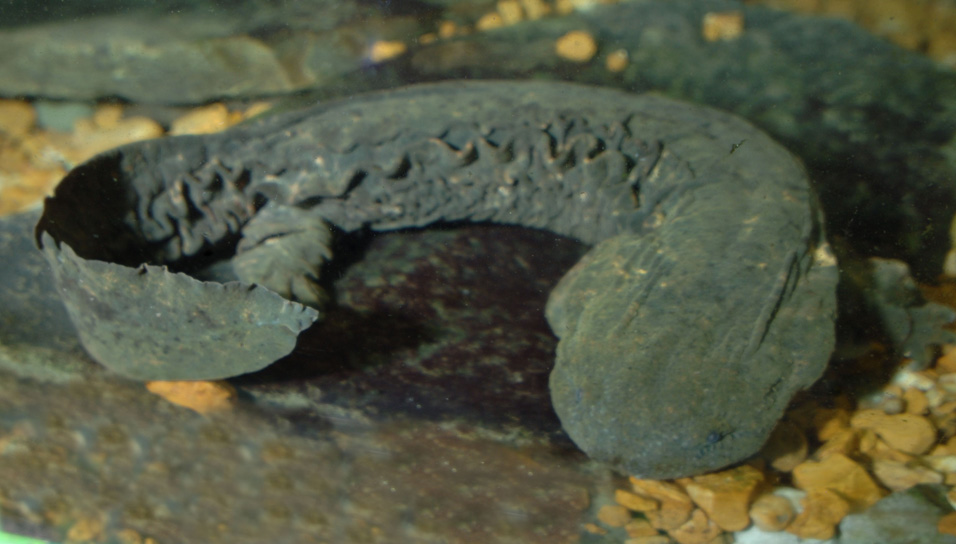 Cave SalamanderEastern HellbenderFour-toed Salamander22.) Vernal pools provide excellent habitat for many species of amphibians rear their offspring.  This is because vernal pools:Have an abundance of foodHave excellent water qualityLack the predators found in many permanent waterwaysTend to have cooler temperatures23.) This non-native species of fish can be found in water bodies all over Ohio and is one of the largest members of the minnow family.Channel catfishBluntnose minnowSpotted SuckerCommon Carp24.) Which of these systems would not be considered lentic feature:LakePondMarshStream25.) Whetstone Creek runs through the back of this property. This stream is part of what watershed?Olentangy RiverOhio RiverMississippi RiverAll the above26.) A barrier of permanent vegetation, either forest or other vegetation, between waterways and land uses such as agriculture or urban development, designed to interrupt and filter out pollution before it reaches the surface water resource is known as a:Buffer stripCanopyCatchmentFloodplain27.) This frog is the largest species in Ohio and typically breeds later in the season (May-July). You can often hear males with their deep, jug-o’-rum call at night at ponds like this around the state.Green FrogLeopard FrogGray Tree FrogAmerican Bullfrog